АКТУАЛЬНОСТЬ ПРОЕКТА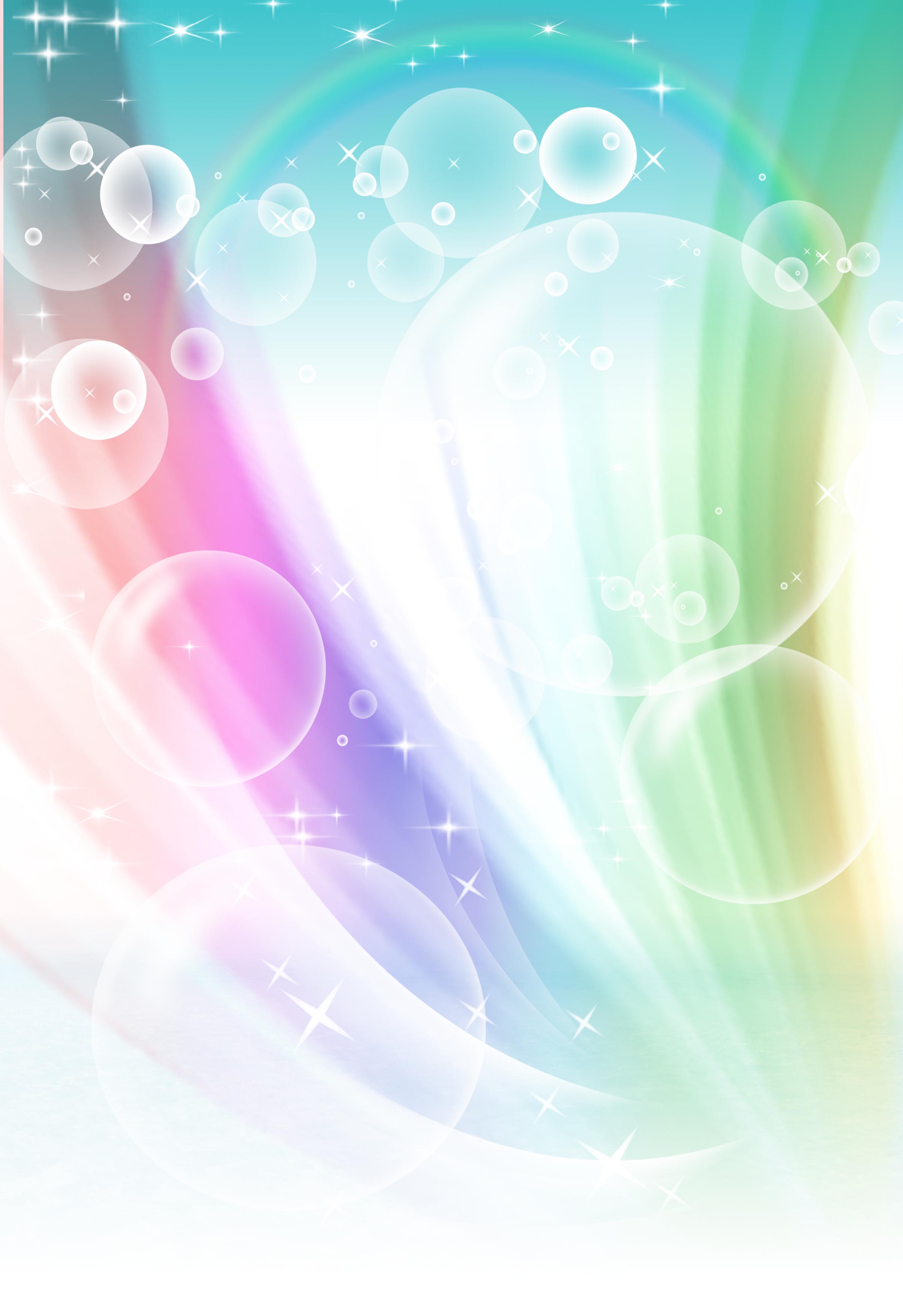 		Информатизация сферы образования приобретает фундаментальное значение. Данное направление развития образовательной отрасли, как подчёркивается в государственных документах, признаётся важнейшим национальным приоритетом. «Компьютерные технологии призваны в настоящий момент стать не дополнительным «довеском» в обучении и воспитании, а неотъемлемой частью целостного образовательного процесса, значительно повышающие его качество» (Из «Концепции долгосрочного социально-экономического развития РФ на период до 2020 года»).Приобщение детей к социокультурным нормам, развитие интереса и мотивации детей к познанию мира и творчеству, внедрение инновационных технологий в образовательный процесс ДОУ, способствует развитию гармонично развитой, инициативной, самостоятельной и социально активной личности.Согласно проекту ФГОС ДО к предметно-развивающей среде, созданы условия и возможности разнообразного использования мультимедийного оборудования для самовыражения воспитанников, индивидуальной комфортности и эмоционального благополучия каждого ребенка, активизации воспитанников во взаимодействии с предметным окружением.Новизна обстановки, разнообразные материалы, интересные для детей новые и оригинальные технологии, возможность выбора – вот что помогает не допустить в детскую деятельность однообразие и скуку, обеспечивает живость и непосредственность детского восприятия и деятельности. Важно каждый раз создавать новую ситуацию, чтобы дети, с одной стороны, могли применять усвоенные ранее навыки, с другой – искали новые решения, творческие подходы.Об этом говорится и в ФГОС ДО, которые  предлагают разнообразные методы, средства, формы образования и развития детей.Наблюдения показывают, что дошкольники обладают большим количеством знаний и неиссякаемой фантазией. У родителей воспитанников есть потребность развивать творческие способности своих детей.Один из методов, способствующий развитию творческого мышления ребенка – мультипликация. Метод активной мультипликации сравнительно молодой в работе с детьми дошкольниками, но эффективный.  Главная педагогическая ценность мультипликации как вида современного искусства заключается, прежде всего, в возможности  интегративного развития личности. Кроме того, именно мультипликация помогает максимально сближать интересы взрослого и ребенка, отличаясь доступностью и неповторимостью жанра. С ее помощью можно сделать процесс обучения удовольствием для дошкольников. Таким образом, положительное воздействие анимации может стать прекрасным развивающим пособием для раскрепощения мышления, развития творческого потенциала.